Standardillustrierende Aufgaben veranschaulichen beispielhaft Standards für Lehrkräfte, Lernende und Eltern. Aufgabe und Material: Die Gedächtnis-Landkarte – Begriffsnetz / Concept MapViele chemische Stoffe, die in Supermarktprodukten vorkommen, kann man mit ganz einfachen Mitteln nachweisen. Zum Nachweis von Säuren und Basen kann man zum Beispiel Rotkohlsaft verwenden. Rotkohlsaft ist ein sogenannter Indikator für Säuren und Basen. Ein Indikator ist ein Hilfsmittel, welches gewisse Informationen anzeigt. Säure-Base-Indikatoren sind Farbstoffe, die ihre Farbe in Abhängigkeit vom pH-Wert ändern. Säuren färben Rotkohlsaft violett bis rot, reagieren mit unedlen Metallen unter Bildung von Wasserstoff, leiten den elektrischen Strom und sind in konzentrierter Form ätzend. Säuren bilden in wässriger Lösung Wasserstoff-Ionen (H+-Ionen). Diese sind verantwortlich für die sauren Eigenschaften. Basen färben Rotkohlsaft grün bis gelb, leiten den elektrischen Strom und sind in konzentrierter Form ätzend. Basen bilden in wässriger Lösung Hydroxid-Ionen (OH- -Ionen). Diese sind verantwortlich für die basischen Eigenschaften. Aufgabe:Erstelle eine Concept Map mit den folgenden Begriffen:Indikator, Rotkohlsaft, Säuren, Basen, Hydroxid-Ionen, Wasserstoff-Ionen, stromleitend und ätzend.Gehe folgendermaßen vor:Ordne die Begriffe so auf einem Blatt an, dass Zusammenhänge deutlich werden.Klebe die Begriffe auf dem Blatt auf.Zeichne sinnvolle Verbindungslinien.Beschrifte  die Verbindungslinien. LISUM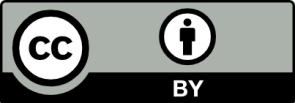 Erwartungshorizont:Erstelle eine Concept Map mit den folgenden Begriffen:Indikator, Rotkohlsaft, Säuren, Basen, Hydroxid-Ionen, Wasserstoff-Ionen, stromleitend und ätzendZum Beispiel: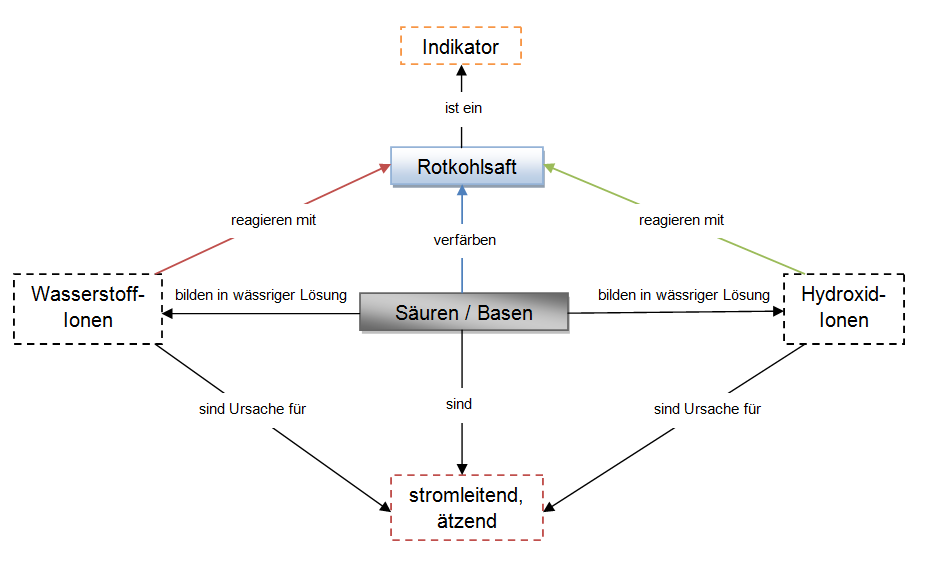  LISUMFachChemieChemieChemieKompetenzbereichKommunizierenKommunizierenKommunizierenKompetenzÜber (Fach)sprache nachdenken - SprachbewusstheitÜber (Fach)sprache nachdenken - SprachbewusstheitÜber (Fach)sprache nachdenken - SprachbewusstheitNiveaustufe(n)FFFStandardDie Schülerinnen und Schüler können Fachbegriffe vernetzt darstellen.Die Schülerinnen und Schüler können Fachbegriffe vernetzt darstellen.Die Schülerinnen und Schüler können Fachbegriffe vernetzt darstellen.ggf. ThemenfeldTF8: Säuren und Basen – echt ätzendTF8: Säuren und Basen – echt ätzendTF8: Säuren und Basen – echt ätzendggf. Bezug Basiscurriculum (BC) oder übergreifenden Themen (ÜT)BC SprachbildungBC SprachbildungBC Sprachbildungggf. Standard BCDie Schülerinnen und Schüler können Informationen aus Texten kommentierend zusammenfassen.Die Schülerinnen und Schüler können Informationen aus Texten kommentierend zusammenfassen.Die Schülerinnen und Schüler können Informationen aus Texten kommentierend zusammenfassen.AufgabenformatAufgabenformatAufgabenformatAufgabenformatoffen:	offen:	halboffen:	xgeschlossen:	Erprobung im Unterricht:Erprobung im Unterricht:Erprobung im Unterricht:Erprobung im Unterricht:Datum Datum Jahrgangsstufe: Schulart: Verschlagwortung:Begriffsnetz, Concept Map, Säuren, BasenBegriffsnetz, Concept Map, Säuren, BasenBegriffsnetz, Concept Map, Säuren, Basen